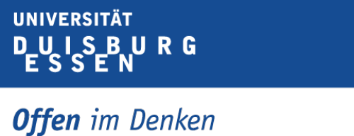 Fakultät für Bildungswissenschaften Insitut für PsychologieBescheinigung über die Absolvierung von VersuchspersonenstundenHerrn/ Frau: ___________________________________________________________________Matrikelnummer: ______________________________________________________________wird bescheinigt, am  ______________   an der Untersuchung mit der Kurzbezeichnung: ______________________________________im Umfang von: _____________ (Zeit in Minuten) teilgenommen zu haben. Name des Versuchsleiters: _____________________________________Arbeitsgruppe: _________________________________________________________________Stempel der Arbeitsgruppe und Unterschrift des Versuchsleiters